Score Sheet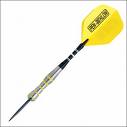 MATCH DATE          /          /           Captains CupHome TeamAway TeamSINGLESSINGLESSINGLESSINGLESSINGLESSINGLESDOUBLESDOUBLESDOUBLESDOUBLESDOUBLESDOUBLESTOTAL WINSTOTAL WINSTOTAL WINSTOTAL WINSBest StartHighest ScoreBest Game ShotLeast DartsHome Captains SignatureAway Captains Signature